Documento de Requisitos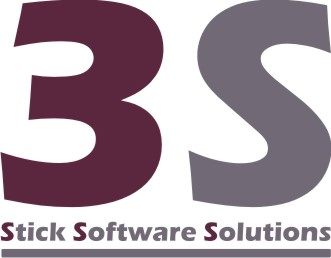 Versão <1.1>Equipe:Lais Varejão Vital - LVVFlávio Juvenal da Silva Júnior - FJSJPaulo Henrique Oliveira - PHSLFOVictor Acioli da Costa Alencar - VACAHistórico de RevisõesConteúdoEquipe	11.	Introdução	41.1.	Objetivos	41.2.	Escopo do Produto	41.2.1 Nome do produto e de seus componentes principais	41.2.1.1 Descrição de aspectos do mundo real e do sistema	41.2.1.2 Identificação das entidades e atributos	51.2.2 Missão do produto	51.2.3 Limites do produto	61.2.4 Benefícios do produto	61.3	Materiais de Referência	61.4	Definições e siglas	62.	Descrição geral do produto	72.1	Perspectiva do produto	72.1.1	Diagrama de contexto	72.2	Funções do produto	72.3	Usuários	72.3.1	Descrição	73.	Requisitos	83.1	Requisitos Funcionais	83.2	Requisitos Não-funcionais:	94.	Casos de Uso	10Documento de RequisitosIntroduçãoObjetivosEste documento apresenta os requisitos da aplicação a ser desenvolvida para a empresa CITi – Centro Integrado de Tecnologia da Informação. Através dele serão estabelecidos os padrões do sistema, além de servir como fonte de consulta a respeito das características do produto, útil para os desenvolvedores do projeto e para futuros testes.Escopo do Produto 1.2.1 Nome do produto e de seus componentes principais1.2.1.1 Descrição de aspectos do mundo real e do sistemaO software que será desenvolvido é um sistema de interface Web através do qual o usuário poderá obter informações a respeito dos projetos e funcionários (membros e contratados) da empresa, que estarão armazenadas em um bando de dados. Esse software é chamado de SGPP (Sistema de Gestão de Projetos e Pessoas).As funcionalidades principais serão:Cadastro, atualização e remoção de Projetos;Cadastro, atualização e remoção de Membros;Cadastro, atualização e remoção de Contratados (Gerentes de projetos, desenvolvedores, designers);Controle de Seleção;Emissão de Relatórios.Os usuários que terão acesso a esse sistema são os membros do CITi, que através de login e senha estarão permitidos a utilizar as funcionalidades do software.O Sistema de Gestão de Projetos e Pessoas contém basicamente pessoas e projetos. Um projeto consiste em um software a ser desenvolvido pela empresa através da requisição feita por um Contratante. Um Contratante pode estar associado à requisição de mais de um projeto. Esse projeto deve ser desenvolvido no tempo combinado por uma equipe de desenvolvedores. A composição dos cargos dessa equipe depende dos requisitos do software a ser desenvolvido. Em geral, sempre há um gerente e um grupo de desenvolvedores. A equipe que implementará o projeto pode conter pessoas do CITi ou contratados (que não estavam vinculadas a empresa). As pessoas relacionadas ao CITi podem estar participando da gestão atual ou ser ex-membro. Uma pessoa pode estar trabalhando em mais de um projeto ao mesmo tempo.1.2.1.2 Identificação das entidades e atributosPessoa: é uma entidade que representa um ser humano. Atributos: ID, Nome, CPF, RG, Data de Nascimento, Endereço, E-mail, Telefone (multivalorado), Endereço, Skype, MSN, Observações, Foto, Currículo, Curso.Contratante: entidade que representa quem contratou o projeto.Atributos: ID, Nome empresa, CNPJ, Nome representante, CPF representante, Cargo do representante, Endereço, Telefone e Email.Membro: especialização de pessoa que já fez ou faz parte da empresa.Atributos: ID, Login, Senha, Cargo na Empresa, Núcleo, Email do CITi / Nome para Cartão, Status, Gestão, Data de Entrada no CITi, Data de Saída do CITi.Projeto: representa o produto que será vendido pelo CITi.Atributos: ID, Nome, Status, Descrição, Responsável RH, Responsável Comercial, Responsável Projetos, Pré-requisitos técnicos, Estimativa de Duração, Carga Horária, Desenvolvedores, Gerente, Valor, Auxilio Financeiro, Observações.1.2.2 Missão do produtoObservamos que o controle de projetos e pessoas da empresa era totalmente manual, o que provocava a perda de informações importantes e a lentidão do núcleo de RH na realização de atividades como seleção.O objetivo principal da aplicação é manter um histórico dos projetos e das pessoas envolvidas com projetos e/ou com a empresa através do controle dos mesmos e, também, permitir o gerenciamento de seus funcionários.1.2.3 Limites do produtoO software não possuirá funcionalidades para interação direta com os clientes do CITi, será uma aplicação administrativa para controle dos dados de pessoas e projetos a ser gerenciado pelo núcleo de RH, porém algumas funcionalidades serão visíveis pelos demais membros. Também, não cuidará do controle de pagamentos dos funcionários. O sistema prevê o compartilhamento de seus dados em rede, garantindo funcionamento em mais de um computador.1.2.4 Benefícios do produtoMateriais de Referência (*) Estes documentos são considerados sigilosos e apenas membros do CITi tem autorização de visualizá-los. Caso haja necessidade, por favor, entre em contato.Definições e siglasDescrição geral do produtoPerspectiva do produtoDiagrama de contexto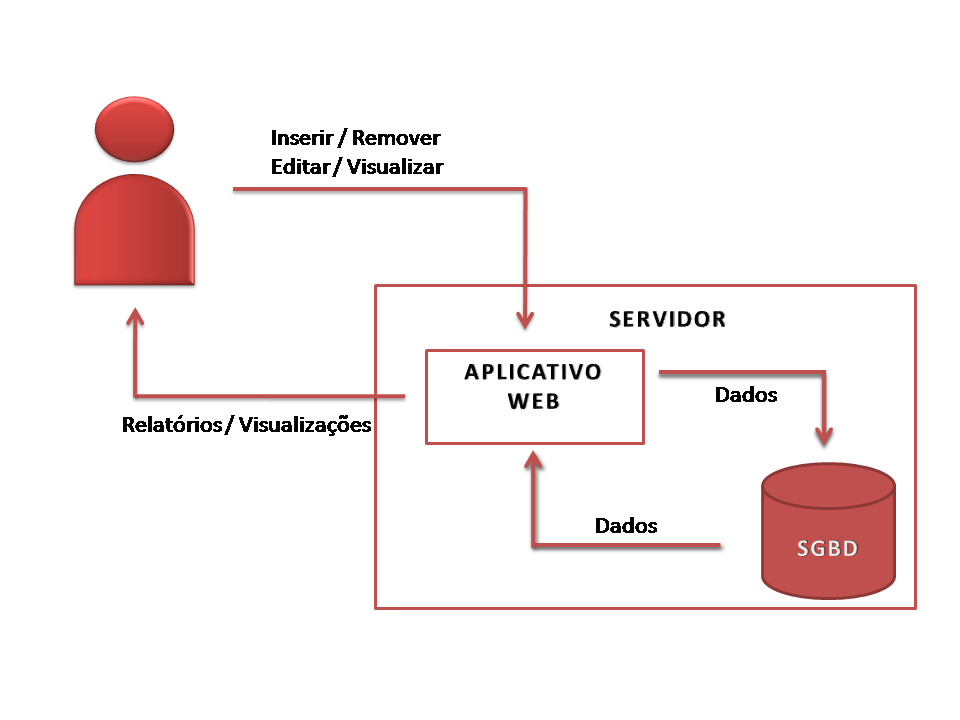 Funções do produtoO sistema servirá para a administração interna de uma empresa de TI. O sistema oferece serviços de inserção, remoção, edição e visualização de dados relacionados a projetos, pessoas envolvidas no projeto, membros da empresa e clientes da empresa. Esses dados serão armazenados sob a persistência e segurança de um Sistema de Gerenciamento de Banco de Dados. A fim de auxiliar com o gerenciamento e na seleção da equipe de desenvolvimento da empresa.UsuáriosDescriçãoOs usuários que irão interagir com o sistema são os administradores da empresa. Eles serão capazes de efetuar todas as operações que o sistema oferece. RequisitosRequisitos FuncionaisRequisitos Não-funcionais:Requisitos do produto:Usabilidade:Desempenho:Segurança:Manutenção:Documentação:Confiabilidade:Casos de Uso4.1 Cadastrar Pessoa:4.2 Editar Projeto:4.3 Visualizar Contratante:4.4 Gerar Relatório Membro:4.5 Enviar por e-mail a chamada de desenvolvedores para o projeto4.6 Diagrama de Caso de Uso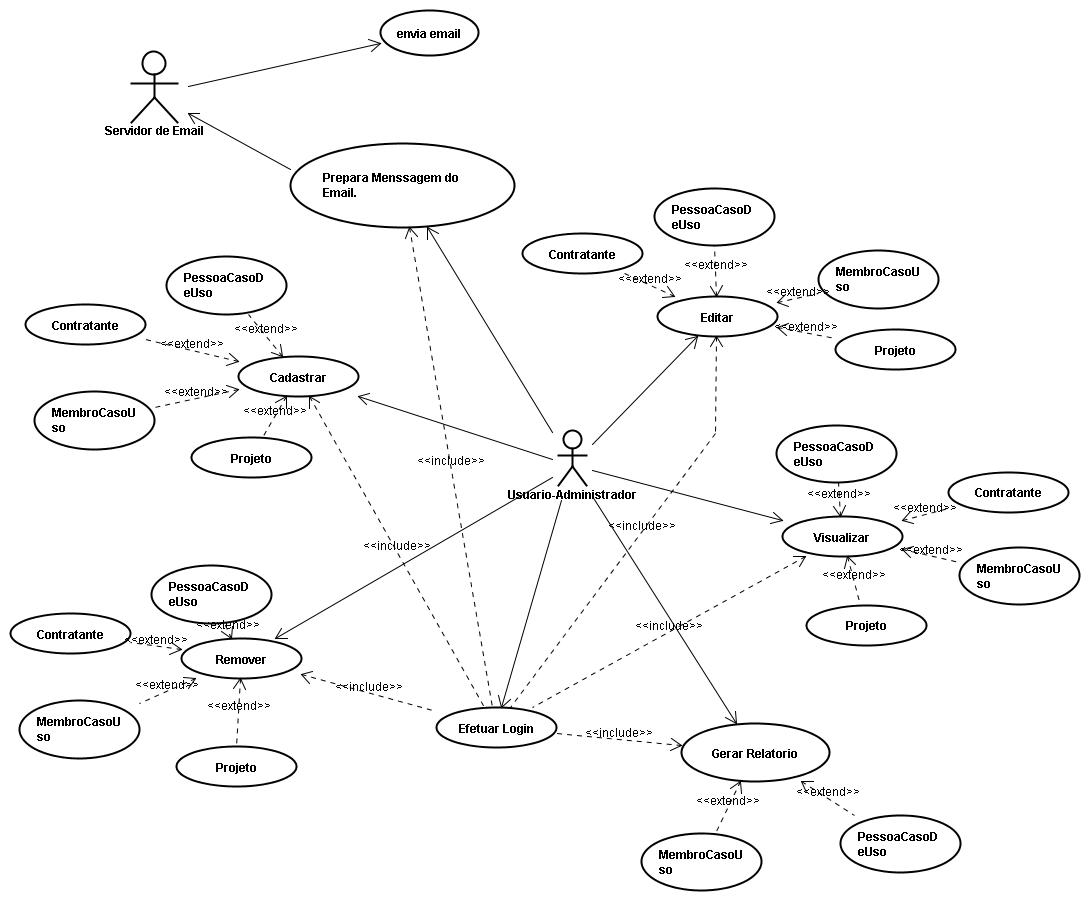 DataVersãoDescriçãoAutor01/09/20101.0Descrição inicial do Documento de Requisitos - Flávio Juvenal;- Laís Varejão;- Paulo Oliveira;- Victor Acioli;02/09/20101.1Descrição final do Documento de Requisitos- Flávio Juvenal;- Laís Varejão;- Paulo Oliveira;- Victor Acioli;BenefícioValor para o clienteAutomação do controle de seleçãoEssencialGerenciamento dos funcionáriosImportanteVelocidade no acesso de dadosImportanteConfiabilidade no armazenamento de dadosEssencialGeração de relatóriosDesejávelTipo do materialReferência bibliográficaSitehttp://www.cin.ufpe.br/~if682Sitehttp://www.cin.ufpe.br/~if692Sitehttp://www.cin.ufpe.br/~if685LivroSommerville I, Engenharia de SoftwarePlanilhasDe controle usadas pela empresa (*)SiglaDefiniçãoRFRequisito FuncionalRNFRequisito Não funcionalBDBanco de dadosSGBDSistema de Gerenciamento de Banco de DadosCITiCentro Integrado de Tecnologia da InformaçãoIdentificaçãoRequisitos funcionaisPrioridadeRF 01Cadastrar PessoaEssencialRF 02Editar registro de PessoaEssencialRF 03Remover registro de PessoaEssencialRF 04Visualizar dados sobre PessoaEssencialRF 05Efetuar LoginEssencialRF 06Cadastrar MembrosEssencialRF 07Editar registro de MembroEssencialRF 08Remover registro de MembroEssencialRF 09Visualizar dados sobre MembroEssencialRF 10Cadastrar ProjetoEssencialRF 11Editar registro de ProjetoEssencialRF 12Remover registro de ProjetoEssencialRF 13Visualizar dados sobre ProjetosEssencialRF 14Cadastrar ContratanteEssencialRF 15Editar registro de ContratanteEssencialRF 16Remover registro de ContratanteEssencialRF 17Visualizar dados sobre ContratanteEssencialRF 18Gerar Relatório de Pessoa / MembroImportanteRF 19Buscar por atributos (Nome, curso, cargo, ano, núcleo, status)ImportanteRF 20Enviar por e-mail a chamada de desenvolvedores para o projetoImportanteIdentificaçãoNomeRNF 01Interface gráfica de usuárioO software deve apresentar uma interface gráfica intuitiva e amigável para que todas as suas funcionalidades sejam utilizadas pelos usuários sem a necessidade de treinamento específico para uso do sistema. O software deve apresentar uma interface gráfica intuitiva e amigável para que todas as suas funcionalidades sejam utilizadas pelos usuários sem a necessidade de treinamento específico para uso do sistema. IdentificaçãoNomeRNF 02Eficiência na busca de dadosO tempo para inserir e buscar dados do banco de dados do sistema não dever ser superior a cinco segundos.O tempo para inserir e buscar dados do banco de dados do sistema não dever ser superior a cinco segundos.IdentificaçãoNomeRNF 03Eficiência na geração de relatóriosO tempo para gerar os relatórios não deve ser superior a dez segundosO tempo para gerar os relatórios não deve ser superior a dez segundosIdentificaçãoNomeRNF 04AutorizaçãoO sistema deverá atender diretivas rígidas de segurança com o objetivo de evitar o acesso de pessoas não autorizadas às áreas restritas.O sistema deverá atender diretivas rígidas de segurança com o objetivo de evitar o acesso de pessoas não autorizadas às áreas restritas.IdentificaçãoNomeRNF 05Arquitetura em camadasA implementação do software deve ser estruturada de forma a facilitar, ao máximo, manutenções e atualizações futuras do sistema. O parâmetro usado para a estruturação do código é o desenvolvimento em camadas.A implementação do software deve ser estruturada de forma a facilitar, ao máximo, manutenções e atualizações futuras do sistema. O parâmetro usado para a estruturação do código é o desenvolvimento em camadas.IdentificaçãoNomeRNF 06Manual de instruçõesUm manual com uma visão geral do sistema, voltado para os usuários, deverá ser entregue juntamente com o produto, explicando as funcionalidades do sistemaUm manual com uma visão geral do sistema, voltado para os usuários, deverá ser entregue juntamente com o produto, explicando as funcionalidades do sistemaIdentificaçãoNomeRNF 07Confiabilidade na busca de dados O sistema deve garantir a integridade e a consistência dos dados armazenados, o que é assegurado pelo uso do SGBD.O sistema deve garantir a integridade e a consistência dos dados armazenados, o que é assegurado pelo uso do SGBD.IdentificaçãoNomeRNF 08Confiabilidade na entrada de dadosO sistema deve evitar o armazenamento de dados inválidos/incompatíveis e avisar através da interface ao usuário que tentou inseri-los.O sistema deve evitar o armazenamento de dados inválidos/incompatíveis e avisar através da interface ao usuário que tentou inseri-los.IdentificaçãoIdentificaçãoNomeNomeReferênciaUC 01UC 01Cadastrar PessoaCadastrar PessoaRF 01AtoresAtoresAtoresPrioridadePrioridadeUsuário-administradorUsuário-administradorUsuário-administradorEssencialEssencialPrecondiçõesPrecondiçõesPrecondiçõesPrecondiçõesPrecondições- Existir um usuário com acesso de Usuário-administrador- Existir um usuário com acesso de Usuário-administrador- Existir um usuário com acesso de Usuário-administrador- Existir um usuário com acesso de Usuário-administrador- Existir um usuário com acesso de Usuário-administradorEntradaEntradaEntradaEntradaEntrada- Informações sobre Pessoa- Informações sobre Pessoa- Informações sobre Pessoa- Informações sobre Pessoa- Informações sobre PessoaDescriçãoDescriçãoDescriçãoDescriçãoDescriçãoOperação que insere uma nova pessoa no sistemaOperação que insere uma nova pessoa no sistemaOperação que insere uma nova pessoa no sistemaOperação que insere uma nova pessoa no sistemaOperação que insere uma nova pessoa no sistemaFluxo PrincipalFluxo PrincipalFluxo PrincipalFluxo PrincipalFluxo PrincipalO Usuário-administrador loga no sistema [UC 05] O Usuário-administrador informa dados da PessoaO sistema insere a Pessoa no banco de dadosO Usuário-administrador loga no sistema [UC 05] O Usuário-administrador informa dados da PessoaO sistema insere a Pessoa no banco de dadosO Usuário-administrador loga no sistema [UC 05] O Usuário-administrador informa dados da PessoaO sistema insere a Pessoa no banco de dadosO Usuário-administrador loga no sistema [UC 05] O Usuário-administrador informa dados da PessoaO sistema insere a Pessoa no banco de dadosO Usuário-administrador loga no sistema [UC 05] O Usuário-administrador informa dados da PessoaO sistema insere a Pessoa no banco de dadosFluxos AlternativosFluxos AlternativosFluxos AlternativosFluxos AlternativosFluxos AlternativosPrecondiçõesEm 2, se algum dos dados informados for inválido.Em 2, se algum dos dados informados for inválido.Em 2, se algum dos dados informados for inválido.Em 2, se algum dos dados informados for inválido.PassosA mensagem de erro “Dados Inválidos” será retornada ao Usuário-administradorA mensagem de erro “Dados Inválidos” será retornada ao Usuário-administradorA mensagem de erro “Dados Inválidos” será retornada ao Usuário-administradorA mensagem de erro “Dados Inválidos” será retornada ao Usuário-administradorPrecondiçõesEm 2, se o Identificador único (ID_PESSOA) inserido já existir.Em 2, se o Identificador único (ID_PESSOA) inserido já existir.Em 2, se o Identificador único (ID_PESSOA) inserido já existir.Em 2, se o Identificador único (ID_PESSOA) inserido já existir.PassosA mensagem de erro “Identificador Único já existe” será retornada ao Usuário-administradorA mensagem de erro “Identificador Único já existe” será retornada ao Usuário-administradorA mensagem de erro “Identificador Único já existe” será retornada ao Usuário-administradorA mensagem de erro “Identificador Único já existe” será retornada ao Usuário-administradorIdentificaçãoIdentificaçãoNomeNomeReferênciaUC 11UC 11Editar registro de ProjetoEditar registro de ProjetoRF 11AtoresAtoresAtoresPrioridadePrioridadeUsuário-administradorUsuário-administradorUsuário-administradorEssencialEssencialPrecondiçõesPrecondiçõesPrecondiçõesPrecondiçõesPrecondições- Existir um usuário com acesso de Usuário-administrador- Existir a Projeto cujo registro será alterado- Existir um usuário com acesso de Usuário-administrador- Existir a Projeto cujo registro será alterado- Existir um usuário com acesso de Usuário-administrador- Existir a Projeto cujo registro será alterado- Existir um usuário com acesso de Usuário-administrador- Existir a Projeto cujo registro será alterado- Existir um usuário com acesso de Usuário-administrador- Existir a Projeto cujo registro será alteradoEntradaEntradaEntradaEntradaEntrada- Fornecer informações sobre Projeto- Fornecer informações sobre Projeto- Fornecer informações sobre Projeto- Fornecer informações sobre Projeto- Fornecer informações sobre ProjetoDescriçãoDescriçãoDescriçãoDescriçãoDescriçãoOperação que edita um registro de Projeto do sistemaOperação que edita um registro de Projeto do sistemaOperação que edita um registro de Projeto do sistemaOperação que edita um registro de Projeto do sistemaOperação que edita um registro de Projeto do sistemaFluxo PrincipalFluxo PrincipalFluxo PrincipalFluxo PrincipalFluxo PrincipalO Usuário-administrador loga no sistema [UC 05] O Usuário-administrador informa dados do ProjetoO sistema retorna todos os Projetos que condizem com os dados informadosO Usuário-administrador escolhe um Projeto retornadoO Usuário-administrador atualiza as informaçõesO sistema atualiza o Projeto no banco de dadosO Usuário-administrador loga no sistema [UC 05] O Usuário-administrador informa dados do ProjetoO sistema retorna todos os Projetos que condizem com os dados informadosO Usuário-administrador escolhe um Projeto retornadoO Usuário-administrador atualiza as informaçõesO sistema atualiza o Projeto no banco de dadosO Usuário-administrador loga no sistema [UC 05] O Usuário-administrador informa dados do ProjetoO sistema retorna todos os Projetos que condizem com os dados informadosO Usuário-administrador escolhe um Projeto retornadoO Usuário-administrador atualiza as informaçõesO sistema atualiza o Projeto no banco de dadosO Usuário-administrador loga no sistema [UC 05] O Usuário-administrador informa dados do ProjetoO sistema retorna todos os Projetos que condizem com os dados informadosO Usuário-administrador escolhe um Projeto retornadoO Usuário-administrador atualiza as informaçõesO sistema atualiza o Projeto no banco de dadosO Usuário-administrador loga no sistema [UC 05] O Usuário-administrador informa dados do ProjetoO sistema retorna todos os Projetos que condizem com os dados informadosO Usuário-administrador escolhe um Projeto retornadoO Usuário-administrador atualiza as informaçõesO sistema atualiza o Projeto no banco de dadosFluxos AlternativosFluxos AlternativosFluxos AlternativosFluxos AlternativosFluxos AlternativosPrecondiçõesEm 2, se algum dos dados informados for inválido.Em 2, se algum dos dados informados for inválido.Em 2, se algum dos dados informados for inválido.Em 2, se algum dos dados informados for inválido.PassosA mensagem de erro “Dados inválidos” será retornada ao Usuário-administradorA mensagem de erro “Dados inválidos” será retornada ao Usuário-administradorA mensagem de erro “Dados inválidos” será retornada ao Usuário-administradorA mensagem de erro “Dados inválidos” será retornada ao Usuário-administradorPrecondiçõesEm 3, se não houver Projeto com os dados informados.Em 3, se não houver Projeto com os dados informados.Em 3, se não houver Projeto com os dados informados.Em 3, se não houver Projeto com os dados informados.PassosA mensagem de erro “Projeto Inexistente” será retornada ao Usuário-administradorA mensagem de erro “Projeto Inexistente” será retornada ao Usuário-administradorA mensagem de erro “Projeto Inexistente” será retornada ao Usuário-administradorA mensagem de erro “Projeto Inexistente” será retornada ao Usuário-administradorPrecondiçõesEm 5, se o novo dado inserido for inválidoEm 5, se o novo dado inserido for inválidoEm 5, se o novo dado inserido for inválidoEm 5, se o novo dado inserido for inválidoPassosA mensagem de erro “Dados inválidos” será retornada ao Usuário-administradorA mensagem de erro “Dados inválidos” será retornada ao Usuário-administradorA mensagem de erro “Dados inválidos” será retornada ao Usuário-administradorA mensagem de erro “Dados inválidos” será retornada ao Usuário-administradorIdentificaçãoIdentificaçãoNomeNomeReferênciaUC 17UC 17Visualizar dados sobre ContratanteVisualizar dados sobre ContratanteRF 17AtoresAtoresAtoresPrioridadePrioridadeUsuário-administradorUsuário-administradorUsuário-administradorEssencialEssencialPrecondiçõesPrecondiçõesPrecondiçõesPrecondiçõesPrecondições- Existir um usuário com acesso de Usuário-administrador- Existir o Contratante cujo registro será visualizado- Existir um usuário com acesso de Usuário-administrador- Existir o Contratante cujo registro será visualizado- Existir um usuário com acesso de Usuário-administrador- Existir o Contratante cujo registro será visualizado- Existir um usuário com acesso de Usuário-administrador- Existir o Contratante cujo registro será visualizado- Existir um usuário com acesso de Usuário-administrador- Existir o Contratante cujo registro será visualizadoEntradaEntradaEntradaEntradaEntrada- Fornecer informações sobre Contratante- Fornecer informações sobre Contratante- Fornecer informações sobre Contratante- Fornecer informações sobre Contratante- Fornecer informações sobre ContratanteDescriçãoDescriçãoDescriçãoDescriçãoDescriçãoOperação que visualiza o registro de Contratante do sistemaOperação que visualiza o registro de Contratante do sistemaOperação que visualiza o registro de Contratante do sistemaOperação que visualiza o registro de Contratante do sistemaOperação que visualiza o registro de Contratante do sistemaFluxo PrincipalFluxo PrincipalFluxo PrincipalFluxo PrincipalFluxo PrincipalO Usuário-administrador loga no sistema [UC 05]O Usuário-administrador informa dados da ContratanteO sistema retorna todos os Contratantes que condizem com os dados informadosO Usuário-administrador escolhe um Contratante retornadoO sistema descreve o Contratante com todas as informações disponíveisO Usuário-administrador loga no sistema [UC 05]O Usuário-administrador informa dados da ContratanteO sistema retorna todos os Contratantes que condizem com os dados informadosO Usuário-administrador escolhe um Contratante retornadoO sistema descreve o Contratante com todas as informações disponíveisO Usuário-administrador loga no sistema [UC 05]O Usuário-administrador informa dados da ContratanteO sistema retorna todos os Contratantes que condizem com os dados informadosO Usuário-administrador escolhe um Contratante retornadoO sistema descreve o Contratante com todas as informações disponíveisO Usuário-administrador loga no sistema [UC 05]O Usuário-administrador informa dados da ContratanteO sistema retorna todos os Contratantes que condizem com os dados informadosO Usuário-administrador escolhe um Contratante retornadoO sistema descreve o Contratante com todas as informações disponíveisO Usuário-administrador loga no sistema [UC 05]O Usuário-administrador informa dados da ContratanteO sistema retorna todos os Contratantes que condizem com os dados informadosO Usuário-administrador escolhe um Contratante retornadoO sistema descreve o Contratante com todas as informações disponíveisFluxos AlternativosFluxos AlternativosFluxos AlternativosFluxos AlternativosFluxos AlternativosPrecondiçõesEm 2, se algum dos dados informados for inválido.Em 2, se algum dos dados informados for inválido.Em 2, se algum dos dados informados for inválido.Em 2, se algum dos dados informados for inválido.PassosA mensagem de erro “Dados inválidos” será retornada ao Usuário-administradorA mensagem de erro “Dados inválidos” será retornada ao Usuário-administradorA mensagem de erro “Dados inválidos” será retornada ao Usuário-administradorA mensagem de erro “Dados inválidos” será retornada ao Usuário-administradorPrecondiçõesEm 3, se não houver Contratante com os dados informados.Em 3, se não houver Contratante com os dados informados.Em 3, se não houver Contratante com os dados informados.Em 3, se não houver Contratante com os dados informados.PassosA mensagem de erro “Contratante Inexistente” será retornada ao Usuário-administradorA mensagem de erro “Contratante Inexistente” será retornada ao Usuário-administradorA mensagem de erro “Contratante Inexistente” será retornada ao Usuário-administradorA mensagem de erro “Contratante Inexistente” será retornada ao Usuário-administradorIdentificaçãoIdentificaçãoNomeNomeReferênciaUC 18UC 18Gerar relatório de MembrosGerar relatório de MembrosRF 18AtoresAtoresAtoresPrioridadePrioridadeUsuário-administradorUsuário-administradorUsuário-administradorImportanteImportantePrecondiçõesPrecondiçõesPrecondiçõesPrecondiçõesPrecondições- Existir um usuário com acesso de Usuário-administrador- Informações para autenticação no Twitter (login e senha) já cadastradas no sistema- Existir um usuário com acesso de Usuário-administrador- Informações para autenticação no Twitter (login e senha) já cadastradas no sistema- Existir um usuário com acesso de Usuário-administrador- Informações para autenticação no Twitter (login e senha) já cadastradas no sistema- Existir um usuário com acesso de Usuário-administrador- Informações para autenticação no Twitter (login e senha) já cadastradas no sistema- Existir um usuário com acesso de Usuário-administrador- Informações para autenticação no Twitter (login e senha) já cadastradas no sistemaEntradaEntradaEntradaEntradaEntrada- Fornecer informações sobre Projeto- Fornecer informações sobre Projeto- Fornecer informações sobre Projeto- Fornecer informações sobre Projeto- Fornecer informações sobre ProjetoDescriçãoDescriçãoDescriçãoDescriçãoDescriçãoOperação que envia um tweet pedindo Operação que envia um tweet pedindo Operação que envia um tweet pedindo Operação que envia um tweet pedindo Operação que envia um tweet pedindo Fluxo PrincipalFluxo PrincipalFluxo PrincipalFluxo PrincipalFluxo PrincipalO Usuário-administrador loga no sistema [UC 05]O Usuário-administrador informa dados do MembroO sistema retorna todos os Membros que condizem com os dados informadosO Usuário-administrador escolhe um Membro retornadoO sistema gera um relatório contendo todos os dados do Membro selecionadoO Usuário-administrador loga no sistema [UC 05]O Usuário-administrador informa dados do MembroO sistema retorna todos os Membros que condizem com os dados informadosO Usuário-administrador escolhe um Membro retornadoO sistema gera um relatório contendo todos os dados do Membro selecionadoO Usuário-administrador loga no sistema [UC 05]O Usuário-administrador informa dados do MembroO sistema retorna todos os Membros que condizem com os dados informadosO Usuário-administrador escolhe um Membro retornadoO sistema gera um relatório contendo todos os dados do Membro selecionadoO Usuário-administrador loga no sistema [UC 05]O Usuário-administrador informa dados do MembroO sistema retorna todos os Membros que condizem com os dados informadosO Usuário-administrador escolhe um Membro retornadoO sistema gera um relatório contendo todos os dados do Membro selecionadoO Usuário-administrador loga no sistema [UC 05]O Usuário-administrador informa dados do MembroO sistema retorna todos os Membros que condizem com os dados informadosO Usuário-administrador escolhe um Membro retornadoO sistema gera um relatório contendo todos os dados do Membro selecionadoFluxos AlternativosFluxos AlternativosFluxos AlternativosFluxos AlternativosFluxos AlternativosPrecondiçõesEm 2, se algum dos dados informados for inválido.Em 2, se algum dos dados informados for inválido.Em 2, se algum dos dados informados for inválido.Em 2, se algum dos dados informados for inválido.PassosA mensagem de erro “Dados inválidos” será retornada ao Usuário-administradorA mensagem de erro “Dados inválidos” será retornada ao Usuário-administradorA mensagem de erro “Dados inválidos” será retornada ao Usuário-administradorA mensagem de erro “Dados inválidos” será retornada ao Usuário-administradorPrecondiçõesEm 3, se não houver Membro com os dados informados.Em 3, se não houver Membro com os dados informados.Em 3, se não houver Membro com os dados informados.Em 3, se não houver Membro com os dados informados.PassosA mensagem de erro “Membro Inexistente” será retornada ao Usuário-administradorA mensagem de erro “Membro Inexistente” será retornada ao Usuário-administradorA mensagem de erro “Membro Inexistente” será retornada ao Usuário-administradorA mensagem de erro “Membro Inexistente” será retornada ao Usuário-administradorIdentificaçãoIdentificaçãoNomeNomeReferênciaUC 20UC 20Enviar por e-mail a chamada de desenvolvedores para o projetoEnviar por e-mail a chamada de desenvolvedores para o projetoRF 20AtoresAtoresAtoresPrioridadePrioridadeUsuário-administradorUsuário-administradorUsuário-administradorImportanteImportantePrecondiçõesPrecondiçõesPrecondiçõesPrecondiçõesPrecondições- Existir um usuário com acesso de Usuário-administrador- Servidor SMTP configurado- E-mails recipientes pré-cadastrados em um arquivo de texto- Existir um usuário com acesso de Usuário-administrador- Servidor SMTP configurado- E-mails recipientes pré-cadastrados em um arquivo de texto- Existir um usuário com acesso de Usuário-administrador- Servidor SMTP configurado- E-mails recipientes pré-cadastrados em um arquivo de texto- Existir um usuário com acesso de Usuário-administrador- Servidor SMTP configurado- E-mails recipientes pré-cadastrados em um arquivo de texto- Existir um usuário com acesso de Usuário-administrador- Servidor SMTP configurado- E-mails recipientes pré-cadastrados em um arquivo de textoEntradaEntradaEntradaEntradaEntrada- Fornecer informações sobre Projeto- Fornecer informações sobre Projeto- Fornecer informações sobre Projeto- Fornecer informações sobre Projeto- Fornecer informações sobre ProjetoDescriçãoDescriçãoDescriçãoDescriçãoDescriçãoOperação que envia um e-mail com uma chamada de desenvolvedores para um projeto escolhido. Os recipientes desse e-mail serão todos os endereços de e-mail contidos em um arquivo de textoOperação que envia um e-mail com uma chamada de desenvolvedores para um projeto escolhido. Os recipientes desse e-mail serão todos os endereços de e-mail contidos em um arquivo de textoOperação que envia um e-mail com uma chamada de desenvolvedores para um projeto escolhido. Os recipientes desse e-mail serão todos os endereços de e-mail contidos em um arquivo de textoOperação que envia um e-mail com uma chamada de desenvolvedores para um projeto escolhido. Os recipientes desse e-mail serão todos os endereços de e-mail contidos em um arquivo de textoOperação que envia um e-mail com uma chamada de desenvolvedores para um projeto escolhido. Os recipientes desse e-mail serão todos os endereços de e-mail contidos em um arquivo de textoFluxo PrincipalFluxo PrincipalFluxo PrincipalFluxo PrincipalFluxo PrincipalO Usuário-administrador loga no sistema [UC 05]O Usuário-administrador informa dados do ProjetoO sistema retorna todos os Projetos que condizem com os dados informadosO Usuário-administrador escolhe um Projeto retornadoO Usuário-administrador escolhe quais atributos do Projeto devem aparecer na chamada de desenvolvimentoO sistema gera o conteúdo de uma mensagem de e-mail com o texto padrão de chamada de desenvolvedores e com os atributos escolhidos do projetoO sistema lê o arquivo de texto que contém os e-mails recipientes e guarda todos na memóriaO sistema se conecta ao servidor SMTP pré-configurado e fornece a ele os dados da mensagem de e-mail a ser enviada (conteúdo e recipientes)O Usuário-administrador loga no sistema [UC 05]O Usuário-administrador informa dados do ProjetoO sistema retorna todos os Projetos que condizem com os dados informadosO Usuário-administrador escolhe um Projeto retornadoO Usuário-administrador escolhe quais atributos do Projeto devem aparecer na chamada de desenvolvimentoO sistema gera o conteúdo de uma mensagem de e-mail com o texto padrão de chamada de desenvolvedores e com os atributos escolhidos do projetoO sistema lê o arquivo de texto que contém os e-mails recipientes e guarda todos na memóriaO sistema se conecta ao servidor SMTP pré-configurado e fornece a ele os dados da mensagem de e-mail a ser enviada (conteúdo e recipientes)O Usuário-administrador loga no sistema [UC 05]O Usuário-administrador informa dados do ProjetoO sistema retorna todos os Projetos que condizem com os dados informadosO Usuário-administrador escolhe um Projeto retornadoO Usuário-administrador escolhe quais atributos do Projeto devem aparecer na chamada de desenvolvimentoO sistema gera o conteúdo de uma mensagem de e-mail com o texto padrão de chamada de desenvolvedores e com os atributos escolhidos do projetoO sistema lê o arquivo de texto que contém os e-mails recipientes e guarda todos na memóriaO sistema se conecta ao servidor SMTP pré-configurado e fornece a ele os dados da mensagem de e-mail a ser enviada (conteúdo e recipientes)O Usuário-administrador loga no sistema [UC 05]O Usuário-administrador informa dados do ProjetoO sistema retorna todos os Projetos que condizem com os dados informadosO Usuário-administrador escolhe um Projeto retornadoO Usuário-administrador escolhe quais atributos do Projeto devem aparecer na chamada de desenvolvimentoO sistema gera o conteúdo de uma mensagem de e-mail com o texto padrão de chamada de desenvolvedores e com os atributos escolhidos do projetoO sistema lê o arquivo de texto que contém os e-mails recipientes e guarda todos na memóriaO sistema se conecta ao servidor SMTP pré-configurado e fornece a ele os dados da mensagem de e-mail a ser enviada (conteúdo e recipientes)O Usuário-administrador loga no sistema [UC 05]O Usuário-administrador informa dados do ProjetoO sistema retorna todos os Projetos que condizem com os dados informadosO Usuário-administrador escolhe um Projeto retornadoO Usuário-administrador escolhe quais atributos do Projeto devem aparecer na chamada de desenvolvimentoO sistema gera o conteúdo de uma mensagem de e-mail com o texto padrão de chamada de desenvolvedores e com os atributos escolhidos do projetoO sistema lê o arquivo de texto que contém os e-mails recipientes e guarda todos na memóriaO sistema se conecta ao servidor SMTP pré-configurado e fornece a ele os dados da mensagem de e-mail a ser enviada (conteúdo e recipientes)Fluxos AlternativosFluxos AlternativosFluxos AlternativosFluxos AlternativosFluxos AlternativosPrecondiçõesEm 2, se algum dos dados informados for inválido.Em 2, se algum dos dados informados for inválido.Em 2, se algum dos dados informados for inválido.Em 2, se algum dos dados informados for inválido.PassosA mensagem de erro “Dados inválidos” será retornada ao Usuário-administradorA mensagem de erro “Dados inválidos” será retornada ao Usuário-administradorA mensagem de erro “Dados inválidos” será retornada ao Usuário-administradorA mensagem de erro “Dados inválidos” será retornada ao Usuário-administradorPrecondiçõesEm 3, se não houver Projeto com os dados informados.Em 3, se não houver Projeto com os dados informados.Em 3, se não houver Projeto com os dados informados.Em 3, se não houver Projeto com os dados informados.PassosA mensagem de erro “Projeto Inexistente” será retornada ao Usuário-administradorA mensagem de erro “Projeto Inexistente” será retornada ao Usuário-administradorA mensagem de erro “Projeto Inexistente” será retornada ao Usuário-administradorA mensagem de erro “Projeto Inexistente” será retornada ao Usuário-administradorPrecondiçõesEm 7, se não houver arquivo de texto.Em 7, se não houver arquivo de texto.Em 7, se não houver arquivo de texto.Em 7, se não houver arquivo de texto.PassosA mensagem de erro “Arquivo de texto com recipientes inexistente” será retornada ao Usuário-administradorA mensagem de erro “Arquivo de texto com recipientes inexistente” será retornada ao Usuário-administradorA mensagem de erro “Arquivo de texto com recipientes inexistente” será retornada ao Usuário-administradorA mensagem de erro “Arquivo de texto com recipientes inexistente” será retornada ao Usuário-administradorPrecondiçõesEm 8, se não for possível se conectar ao servidor SMTP.Em 8, se não for possível se conectar ao servidor SMTP.Em 8, se não for possível se conectar ao servidor SMTP.Em 8, se não for possível se conectar ao servidor SMTP.PassosA mensagem de erro “Não foi possível estabelecer uma conexão com o servidor SMTP. Certifique-se de que o servidor está online” será retornada ao Usuário-administradorA mensagem de erro “Não foi possível estabelecer uma conexão com o servidor SMTP. Certifique-se de que o servidor está online” será retornada ao Usuário-administradorA mensagem de erro “Não foi possível estabelecer uma conexão com o servidor SMTP. Certifique-se de que o servidor está online” será retornada ao Usuário-administradorA mensagem de erro “Não foi possível estabelecer uma conexão com o servidor SMTP. Certifique-se de que o servidor está online” será retornada ao Usuário-administrador